				O B E C   R A Š Í N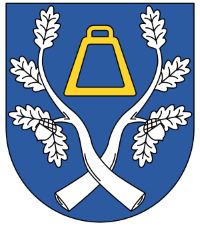 		           Rašín 11, 508 01 Hořice, ou.rasin @tiscali.cz 			        IČO 00578517, tel. 733 394 848				Do odvolání se z důvodu koronaviru ruší úřední hodiny.V případě potřeby volejte: Renáta  Kučerová		733 39 48 48Jana Nováková		603 20 34 87Děkujeme za pochopení